Всероссийские проверочные работы5 классВ апреле 2019 года прошли всероссийские проверочные работы  (ВПР) в 5 классах по 4 предметам.История  – 16.04.2019 г.Структура варианта проверочной работыРабота состоит из 8 заданий, из них по уровню сложности:базовой – 5; повышенной – 2; высокой – 1.Общее время выполнения работы – 45 мин.Максимальный первичный балл – 15.Ответом к каждому из заданий 1 и 2 является цифра или последовательность цифр.Задания 3–4 и 6–8 предполагают развёрнутый ответ.Задание 5 предполагает работу с контурной картой.Система оценивания выполнения всей работыПравильный ответ на задание 1 оценивается 2 баллами. Если в ответе допущена одна ошибка (в том числе написана лишняя цифра или не написана одна необходимая цифра), выставляется 1 балл; если допущено две или более ошибки – 0 баллов. Правильный ответ на задание 2 оценивается 1 баллом.Максимальный первичный балл — 15Перевод первичных баллов в отметки по пятибалльной шкалеРаспределение отметокОбщая гистограмма отметок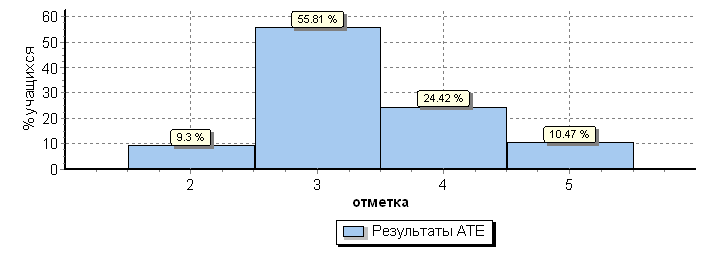 Статистика по отметкамРезультаты  по истории 5 классе целом ниже, чем в среднем по России и Калужской области, если выполнивших работу на оценку «3» выше, чем по России и Калужской области, количество выполнивших работу на «4» и «5» ниже чем по региону и в среднем по России.Сравнительный анализ показателейГистограмма соответствия отметок за выполненную работу и отметок по журналу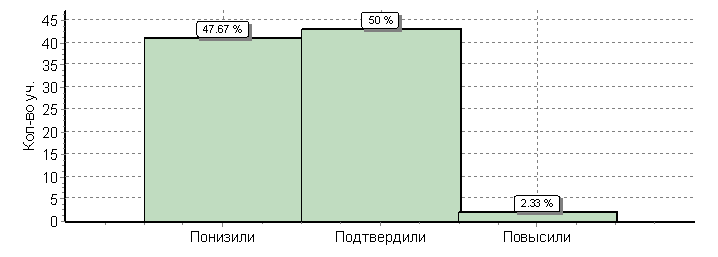 Статистика по отметкам по школам районаПроцент выполнения обучающимися 5 класса отдельных заданий ВПР по истории  в апреле  2019 годаКачественные показатели выполнения заданий ВПР по историиБиология – 16.04.2019 г.Структура варианта проверочной работыВариант проверочной работы состоит из 10 заданий, которые различаются по содержанию и проверяемым требованиям.Задания 1, 3, 4, 6, 7, 9, 10 основаны на изображениях конкретныхобъектов, статистических таблицах и требуют анализа изображений истатистических данных, характеристики объектов по предложенному плану,классификации и/или систематизации объектов по определенному признаку,применения биологических знаний при решении практических задач.В задании 5 требуется классифицировать растения (5.1), по разнымоснованиям, а далее восстановить последовательность этапов выполненияопределенных действий (5.2), например посадки растения. Задание 8 проверяетумение распределять растения и животных по природным зонам. Задание 10проверяет связь учебного курса биологии с выбором будущей профессии.Система оценивания выполнения всей работыПравильный ответ на каждое из заданий 1.2, 2, 4, 5.1, 6.2 и 6.3 оценивается 1 баллом. Полный правильный ответ на каждое из заданий 3 и 7.1 оценивается 2 баллами. Если в ответе допущена одна ошибка (в том числе написана лишняя цифра или не написана одна необходимая цифра), выставляется 1 балл; если допущено две или более ошибки – 0 баллов. Правильный ответ на задание 5.2 оценивается 2 баллами. Если в ответе переставлены местами две цифры, выставляется 1 балл; если – более двух цифр – 0 баллов.Максимальный балл за выполнение работы – 27Перевод первичных баллов в отметки по пятибалльной шкалеРаспределение отметокОбщая гистограмма отметок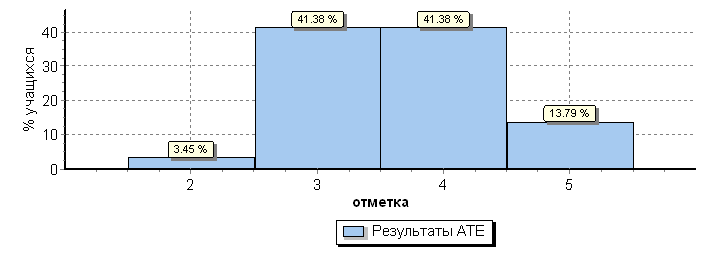 Статистика по отметкамСравнительный анализ показателейГистограмма соответствия отметок за выполненную работу и отметок по журналу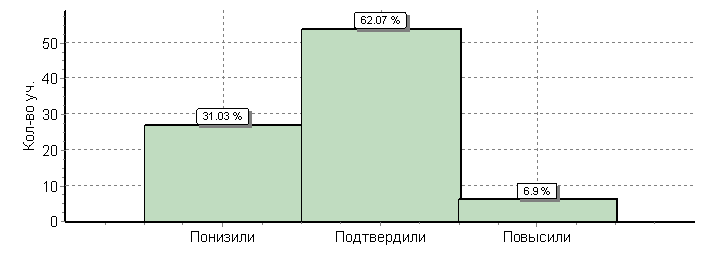 Статистика по отметкам по школам районаПроцент выполнения обучающимися 5 класса отдельных заданий ВПР по биологии  в апреле  2019 годаКачественные показатели выполнения заданий ВПР по биологииМатематика  – 23.04.2019 г.Структура варианта проверочной работыРабота содержит 14 заданий. В заданиях 1–5, 7, 8, 11, 12 (пункт 1), 13 необходимо записать только ответ. В задании 12 (пункт 2) нужно изобразить требуемые элементы рисунка. В заданиях 6, 9, 10, 14 требуется записать решение и ответ.На выполнение работы по математике даётся 60 минутСистема оценивания выполнения всей работыКаждое верно выполненное задание 1–5, 7, 8, 11 (пункт 1), 11 (пункт 2), 12 (пункт 1), 12 (пункт 2), 13 оценивается 1 баллом. Задание считается выполненным верно, если ученик дал верный ответ: записал правильное число, правильную величину, изобразил правильный рисунок. Выполнение заданий 6, 9, 10, 14 оценивается от 0 до 2 баллов.Максимальный первичный балл — 20Перевод первичных баллов в отметки по пятибалльной шкалеРаспределение отметокОбщая гистограмма отметок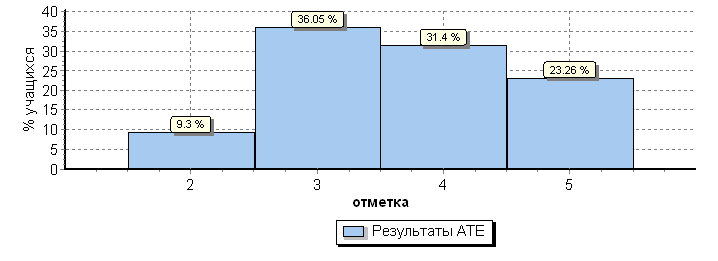 Статистика по отметкамСравнительный анализ показателейСопоставительный анализ отметок по ВПР и отметок пятиклассников затекущие и итоговые работы подтверждает объективность выставления отметок поматематике у 59 % пятиклассников. У 23% детей, выполнявших работу отметка по ВПР выше, чем итоговая отметка по математике. Данные расхождения объясняются необъективностью оценивания достижения планируемых результатов учеников либо в повседневной работе учителя, а значит, отсутствием у образовательной организации дифференциации базового («ученик научится») и повышенного («ученик получит возможность научиться») содержания при оценивании достижения планируемых достижений, либо нарушением процедуры проверки и оценивания ВПР.Гистограмма соответствия отметок за выполненную работу и отметок по журналу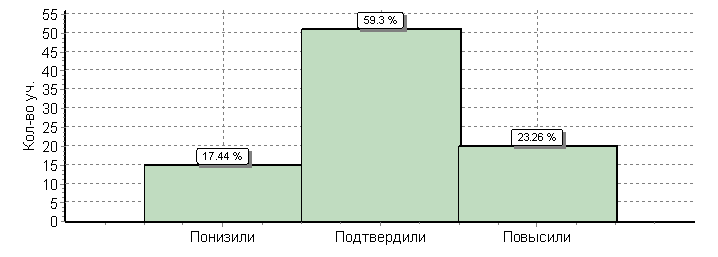 Статистика по отметкам по школам районаПроцент выполнения обучающимися 5 класса отдельных заданий ВПР по математике  в апреле  2019 годаКачественные показатели выполнения заданий ВПР по математикеНизкие  результаты менее 50% показаны при выполнении заданий № 6,8,9, 10,14. Задание 14 является заданием повышенного уровня сложности и направлено на проверкулогического мышления, умения проводить математические рассуждения. Такиезадания не требуют знания какого-то специального набора терминов и понятий.Наибольшее затруднение вызвало задание №8 на умение находить процент от числа, число по проценту от него; находить процентное отношение двух чисел; находить процентное снижение или процентное повышение величины. Результат выполнения данного задания показал, что учащиеся не смогли применить математические знания для решения учебно-практической задачи.Русский язык – 25.04.2019 г.Структура варианта проверочной работыВариант проверочной работы содержит 12 заданий, в том числе 5заданий к приведенному тексту для чтения.Задания 1–9 предполагают запись развернутого ответа, задания 10–12 -краткого ответа в виде слова (сочетания слов).На выполнение проверочной работы по русскому языку дается 60 минут.Система оценивания выполнения всей работыВыполнение задания 1 оценивается по трем критериям от 0 до 9баллов.Ответ на задание 2 оценивается от 0 до 12 баллов.Ответ на каждое из заданий 3, 8, 9 оценивается от 0 до 2 баллов.Ответ на каждое из заданий 6 и 7 оценивается от 0 до 3 баллов.Ответ на задание 4 оценивается от 0 до 5 баллов, на задание 5 – от 0 до4 баллов.Правильный ответ на каждое из заданий 10–12 оценивается 1 баллом.Максимальный балл за выполнение работы − 45.Перевод первичных баллов в отметки по пятибалльной шкалеРаспределение отметокОбщая гистограмма отметок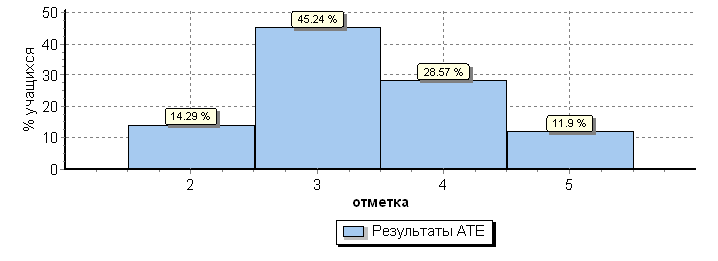 Статистика по отметкамСравнительный анализ показателейГистограмма соответствия отметок за выполненную работу и отметок по журналу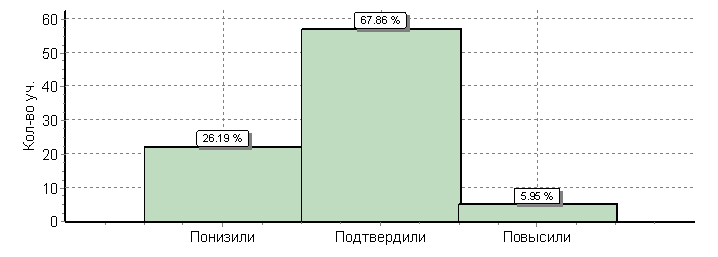 Статистика по отметкам по школам районаПроцент выполнения обучающимися 5 класса отдельных заданий ВПР по русскому языку  в апреле  2019 годаКачественные показатели выполнения заданий ВПР по русскому языкуНаибольшее затруднения у обучающихся вызвало задания:  7(2) ( не справились 56 чел. 67%),  10 – не справились  54 чел. – 64%. Средний процент выполнения ВПР в 5 классах 2019 году	Данный процент показывает отношение суммы первичных баллов, набранных всеми обучающимися за выполнение заданий ВПР, к максимально возможному числу баллов ВПР.	 В 2019 году результаты по 5 классам в Мещовском районе ниже чем по Калужской области и в среднем по России по русскому языку, биологии, истории. Средний процент выполнения по математики выше со среднем по России и  по Калужской области. Отметка попятибалльной шкале«2»«3»«4»«5»Первичные баллы0–34–78–11 12–15Кол-во уч-ся«2»«3»«4»«5»86848219Подтвердили отметкуПолучили отметку вышеПолучили отметку ниже43(50%) 2(2%)41 (48%)Максимальный первичный балл: 15Максимальный первичный балл: 15Максимальный первичный балл: 15Максимальный первичный балл: 15Максимальный первичный балл: 15Максимальный первичный балл: 15Максимальный первичный балл: 15Максимальный первичный балл: 15Максимальный первичный балл: 15Максимальный первичный балл: 15ООООООООКол-во уч.Распределение групп баллов в %Распределение групп баллов в %Распределение групп баллов в %Распределение групп баллов в %ООООООООКол-во уч.2345Вся выборкаВся выборкаВся выборкаВся выборка14219397.939.137.315.7Калужская обл.Калужская обл.Калужская обл.98299.54035.814.6Мещовский муниципальный районМещовский муниципальный район869.355.824.410.5МКОУ Мещовская СОШ4617.463136.5МКОУ Домашовская СОШ40502525МКОУ Кудринская СОШ18055.627.816.7Серпейская средняя школа40255025МКОУ Алешинская ООШ7042.957.10МКОУ ООШ п.Молодежный3033.333.333.3МКОУ Мармыжовская ООШ1010000МКОУ Покровская ООШ3033.366.70№ заданияПроцент выполнения заданияПроцент выполнения заданияПроцент выполнения заданияПроверяемый элемент содержания/ требования к уровню подготовки выпускников№ заданияв РФв Калужской областиВ Мещовском районеПроверяемый элемент содержания/ требования к уровню подготовки выпускников1605351Умение создавать, применять и преобразовывать знаки и символы, модели и схемы для решения учебных и познавательных задач. Работать с изобразительными историческими источниками, понимать и интерпретировать содержащуюся в них информацию.3444235Умение определять понятия, создавать обобщения, устанавливать аналогии, классифицировать, самостоятельно выбирать основания и критерии для классификации; владение основами самоконтроля, самооценки, принятия решений и осуществления осознанного выбора в учебной и познавательной деятельности. Умение объяснять смысл основных хронологических понятий, терминов.4444440Умение осознанно использовать речевые средства в соответствии с задачей коммуникации; владение основами самоконтроля, самооценки, принятия решений и осуществления осознанного выбора в учебной и познавательной деятельности. Умение рассказывать о событиях древней истории5777971Умение создавать, применять и преобразовывать знаки и символы, модели и схемы для решения учебных и познавательных задач; владение основами самоконтроля, самооценки, принятия решений и осуществления осознанного выбора в учебной и познавательной деятельности. Умение использовать историческую карту как источник информации о расселении общностей в эпохи первобытности и Древнего мира, расположении древних цивилизаций и государств, местах важнейших событий.7676848Умение определять понятия, создавать обобщения, устанавливать аналогии, классифицировать, самостоятельно выбирать основания и критерии для классификации. Реализация историко-культурологическо¬го подхода, формирующего способности к межкультурному диалогу, восприятию и бережному отношению к культурному наследию Родины.8434431Умение создавать обобщения, классифицировать, самостоятельно выбирать основания и критерии для классификации; формирование важнейших культурно-исторических ориентиров для гражданской, этнонациональной, социальной, культурной самоидентификации личности. Реализация историко-культурологическо¬го подхода, формирующего способности к межкультурному диалогу, восприятию и бережному отношению к культурному наследию РодиныЗаданиеОсновные умения и способы действийСправились сзаданиемНе справились с заданием1умение работать с иллюстративным материалом47392умение работать с текстовым историческим источником62243знание исторической терминологии, а также умение анализировать то или иное историческое событие (явление, процесс ).53334знание исторической терминологии, а также умение анализировать то или иное историческое событие (явление, процесс ).59275умение работать с исторической картой.61256умение объяснить влияние одного любого природно-климатического явления на занятия  жителей выбранной страны.52347знание одного факта из истории родного края, благодаря которому он стал известен в стране (мире). 41458умение раскрыть значение факта, указанного в задании 7.3551Отметка попятибалльной шкале«2»«3»«4»«5»Первичные баллы0–89–1617–2223–27Кол-во уч-ся«2»«3»«4»«5»872363612Подтвердили отметкуПолучили отметку вышеПолучили отметку ниже54 (62%) 6(7%)27 (31%)Максимальный первичный балл: 27Максимальный первичный балл: 27Максимальный первичный балл: 27Максимальный первичный балл: 27Максимальный первичный балл: 27Максимальный первичный балл: 27Максимальный первичный балл: 27Максимальный первичный балл: 27Максимальный первичный балл: 27Максимальный первичный балл: 27ООООООООКол-во уч.Распределение групп баллов в %Распределение групп баллов в %Распределение групп баллов в %Распределение групп баллов в %ООООООООКол-во уч.2345Вся выборкаВся выборкаВся выборкаВся выборка14114632.936.34713.8Калужская обл.Калужская обл.Калужская обл.98023.334.947.814Мещовский муниципальный районМещовский муниципальный район873.441.441.413.8МКОУ Мещовская СОШ466.55030.413МКОУ Домашовская СОШ40255025МКОУ Кудринская СОШ19036.857.95.3Серпейская средняя школа40255025МКОУ Алешинская ООШ7057.128.614.3МКОУ ООШ п.Молодежный30033.366.7МКОУ Мармыжовская ООШ1001000МКОУ Покровская ООШ3001000№ заданияПроцент выполнения заданияПроцент выполнения заданияПроцент выполнения заданияПроверяемый элемент содержания/ требования к уровню подготовки выпускников№ заданияв РФв Калужской областиВ Мещовском районеПроверяемый элемент содержания/ требования к уровню подготовки выпускников1(1)807364Строение и значение цветка. Соцветия. Опыление. Виды опыления. Общее знакомство с животными1(2)706857Строение и значение цветка. Соцветия. Опыление. Виды опыления. Общее знакомство с животными1(3)515448Строение и значение цветка. Соцветия. Опыление. Виды опыления. Общее знакомство с животными4667369Клетка – основа строения и жизнедеятельности организмов
Приобретение опыта использования методов биологической науки и проведения несложных биологических экспериментов для изучения живых организмов и человека, проведения экологического мониторинга в окружающей среде6(1)624541Жизнедеятельность цветковых растений 
Формирование первоначальных систематизированных представлений о биологических объектах, процессах, явлениях, закономерностях, об основных биологических теориях, об экосистемной организации жизни, о взаимосвязи живого и неживого в биосфере, о наследственности и изменчивости; овладение понятийным аппаратом биологии6(2)727966Жизнедеятельность цветковых растений 
Формирование первоначальных систематизированных представлений о биологических объектах, процессах, явлениях, закономерностях, об основных биологических теориях, об экосистемной организации жизни, о взаимосвязи живого и неживого в биосфере, о наследственности и изменчивости; овладение понятийным аппаратом биологии6(3)606254Жизнедеятельность цветковых растений 
Формирование первоначальных систематизированных представлений о биологических объектах, процессах, явлениях, закономерностях, об основных биологических теориях, об экосистемной организации жизни, о взаимосвязи живого и неживого в биосфере, о наследственности и изменчивости; овладение понятийным аппаратом биологии7(1)494540Царство Растения  Царство Животные
Умение осознанно использовать речевые средства в соответствии с задачей коммуникации; формирование первоначальных систематизированных представлений о биологических объектах, процессах, явлениях, закономерностях, овладение понятийным аппаратом биологии.7(2)595748Сравнивать биологические объекты (растения, животные), процессы жизнедеятельности; делать выводы и умозаключения на основе сравнения / создавать собственные письменные и устные сообщения о растениях, животных на основе нескольких источников информации10К2788885Умение осознанно использовать речевые средства в соответствии с задачей коммуникации; планирование и регуляция своей деятельности; владение устной и письменной речью, монологической контекстной речью
Формирование представлений о значении биологических наук в решении проблем необходимости рационального природопользования.
Раскрывать роль биологии в практической деятельности людей10К3465038Умение осознанно использовать речевые средства в соответствии с задачей коммуникации; планирование и регуляция своей деятельности; владение устной и письменной речью, монологической контекстной речью
Формирование представлений о значении биологических наук в решении проблем необходимости рационального природопользования.
Раскрывать роль биологии в практической деятельности людейЗаданиеОсновные умения и способы действийСправились сзаданиемНе справились с заданием1(1)умение  определять на рисунке основные части (органы, системы органов) биологического объекта.74131(2)умение соотнести части объекта с выполняемой функцией.51361(3)умение соотнести части объекта с выполняемой функцией.54332умение использовать важнейшие признаки живого для объяснения того или иного природного явления.71163умение сравнивать биологические объекты с их составления описания по заданному алгоритму на примере описания листьев разных видов растений и пород собак.76114знание клеточных структур или знание устройства оптических приборов, например микроскопа.60275(1)умение работать с биологическим объектом, растения по разным экологическим особенностям, а так же при посадке культурных растений.44435(2)умение работать с биологическим объектом, растения по разным экологическим особенностям, а так же при посадке культурных растений.75126(1)умение обучающихся анализировать статистические данные.59286(2)Знание биологическихобъектов, представленных в таблице и, умение определять их по внешнему виду.57306(3)выявляет понимание обучающимися сферы практического использованияв деятельности человека биологическихобъектов, представленных в таблице.48397(1)умение анализировать текст биологического содержания на предмет выявления в нем необходимой информации.53347(2) умение делать сравнительное описание двух объектов по заданному плану.53348умение находить недостающую информацию для описания важнейших природных зон.55329проверяет понимание обучающимися схематического природопользования и техники безопасности при работев биологической лаборатории и способность объяснить необходимостьсоблюдения этих правил.761110К1Уметь анализировать профессии,связанные с применением биологических знаний.83410К2Уметь анализировать профессии,связанные с применением биологических знаний.741310К3Уметь анализировать профессии,связанные с применением биологических знаний.3354Отметка попятибалльной шкале«2»«3»«4»«5»Первичные баллы0–67–1011–1415–20Кол-во уч-ся«2»«3»«4»«5»868312720Подтвердили отметкуПолучили отметку вышеПолучили отметку ниже51 (59%) 20(23%)15 (17%)Максимальный первичный балл: 20Максимальный первичный балл: 20Максимальный первичный балл: 20Максимальный первичный балл: 20Максимальный первичный балл: 20Максимальный первичный балл: 20Максимальный первичный балл: 20Максимальный первичный балл: 20Максимальный первичный балл: 20Максимальный первичный балл: 20ООООООООКол-во уч.Распределение групп баллов в %Распределение групп баллов в %Распределение групп баллов в %Распределение групп баллов в %ООООООООКол-во уч.2345Вся выборкаВся выборкаВся выборкаВся выборка141949811.634.233.620.6Калужская обл.Калужская обл.Калужская обл.98211231.533.622.9Мещовский муниципальный районМещовский муниципальный район869.33631.423.3МКОУ Мещовская СОШ464.341.323.930.4МКОУ Домашовская СОШ4007525МКОУ Кудринская СОШ1931.626.336.85.3Серпейская средняя школа3001000МКОУ Алешинская ООШ7071.414.314.3МКОУ ООШ п.Молодежный3033.333.333.3МКОУ Мармыжовская ООШ1010000МКОУ Покровская ООШ30033.366.7№ заданияПроцент выполнения заданияПроцент выполнения заданияПроцент выполнения заданияПроверяемый элемент содержания/ требования к уровню подготовки выпускников№ заданияв РФв Калужской областиВ Мещовском районеПроверяемый элемент содержания/ требования к уровню подготовки выпускников6475041Умение применять изученные понятия, результаты, методы для решения задач практического характера и задач из смежных дисциплин. Решать задачи разных типов (на работу, на движение), связыва¬ющих три величины; выделять эти величины и отношения между ними; знать различие скоростей объекта в стоячей воде, против течения и по течению реки.9575947Овладение навыками письменных вычислений. Использовать свойства чисел и правила действий с рациональными числами при выполнении вычислений / выполнять вычисления, в том числе с использованием приемов рациональных вычислений, обосновывать алгоритмы выполнения действийЗаданиеОсновные умения и способы действийСправились сзаданиемНе справились с заданием1Оперировать на базовом уровне понятием «натуральное число».75112Оперировать на базовом уровне понятием «обыкновенная дробь».71153Оперировать на базовом уровне понятием «десятичная дробь».52344Решать задачи на нахождение части числа и числа по его части.55315было направлено на умение находить неизвестный компонентарифметического действия.7886Решать задачи разных типов (на работу, на движение), связывающих три величины; выделять эти величины и отношения между ними; знать различие скоростей объекта в стоячей воде, против течения и по течению реки.44427Решать несложные сюжетные задачи разных типов на все арифметические действия.59278Находить процент от числа, число по проценту от него; находить процентное отношение двух чисел; находить процентное снижение или процентное повышение величины.26609умение находить значение арифметического выражения снатуральными числами, содержащего скобки.454110Решать задачи на покупки, решать несложные логические задачи методом рассуждений.444211(1)Читать информацию, представленную в виде таблицы, диаграммы.81511(2)Читать информацию, представленную в виде таблицы, диаграммы / извлекать, интерпретировать информацию, представленную в таблицах и на диаграммах, отражающую свойства и характеристики реальных процессов и явлений.681812(1)Вычислять расстояния на местности в стандартных ситуациях.602612(2)Выполнять простейшие построения и измерения на местности, необходимые в реальной жизни523413Оперировать на базовом уровне понятиями: «прямоугольный параллелепипед», «куб», «шар».473914Решать простые и сложные задачи разных типов, а также задачи повышенной трудности.977Отметка попятибалльной шкале«2»«3»«4»«5»Первичные баллы0–1718–2829–3839–45Кол-во уч-ся«2»«3»«4»«5»8412382410Подтвердили отметкуПолучили отметку вышеПолучили отметку ниже57 (68%)5 (6%)22 (26%)Максимальный первичный балл: 45Максимальный первичный балл: 45Максимальный первичный балл: 45Максимальный первичный балл: 45Максимальный первичный балл: 45Максимальный первичный балл: 45Максимальный первичный балл: 45Максимальный первичный балл: 45Максимальный первичный балл: 45Максимальный первичный балл: 45ООООООООКол-во уч.Распределение групп баллов в %Распределение групп баллов в %Распределение групп баллов в %Распределение групп баллов в %ООООООООКол-во уч.2345Вся выборкаВся выборкаВся выборкаВся выборка140849913.536.635.214.7Калужская обл.Калужская обл.Калужская обл.967212.932.437.617.1Мещовский муниципальный районМещовский муниципальный район8414.345.228.611.9МКОУ Мещовская СОШ431453.523.39.3МКОУ Домашовская СОШ4007525МКОУ Кудринская СОШ1921.147.421.110.5Серпейская средняя школа40252550МКОУ Алешинская ООШ728.628.642.90МКОУ ООШ п.Молодежный30066.733.3МКОУ Мармыжовская ООШ1010000МКОУ Покровская ООШ3066.733.30№ заданияПроцент выполнения заданияПроцент выполнения заданияПроцент выполнения заданияПроверяемый элемент содержания/ требования к уровню подготовки выпускников№ заданияв РФв Калужской областиВ Мещовском районеПроверяемый элемент содержания/ требования к уровню подготовки выпускников1К1575953Совершенствование видов речевой деятельности (чтения, письма), обеспечивающих эффективное овладение разными учебными предметами;1К3899084Соблюдать основные языковые нормы в письменной речи; редактировать письменные тексты разных стилей и жанров с соблюдением норм современного русского литературного языка2К2828682формирование навыков проведения различных видов анализа слова (фонетического, морфемного, словообразовательного, лексического, морфологического), синтаксического анализа словосочетания и предложения.2К3505548Проводить фонетический анализ слова; проводить морфемный анализ слов;2К4566044проводить морфологический анализ слова; проводить синтаксический анализ словосочетания и предложения4(1)768075Расширение и систематизация научных знаний о языке; осознание взаимосвязи его уровней и единиц; освоение базовых понятий лингвистики, основных единиц и грамматических категорий языка5(1)596257Совершенствование видов речевой деятельности (чтения, письма), обеспечивающих эффективное овладение разными учебными предметами и взаимодействие с окружающими людьми; расширение и систематизация научных знаний о языке; осознание взаимосвязи его уровней и единиц; освоение базовых понятий лингвистики, основных единиц и грамматических категорий языка; овладение основными нормами литературного языка (пунктуационными).5(2)475035Анализировать различные виды словосочетаний и предложений с точки зрения их структурно-смысловой организации и функциональных особенностей; соблюдать основные языковые нормы в письменной речи; опираться на грамматико-интонационный анализ при объяснении расстановки знаков препинания в предложении6(1)616461Совершенствование видов речевой деятельности (чтения, письма), обеспечивающих эффективное овладение разными учебными предметами и взаимодействие с окружающими людьми; расширение и систематизация научных знаний о языке; осознание взаимосвязи его уровней и единиц; освоение базовых понятий лингвистики, основных единиц и грамматических категорий языка; овладение основными нормами литературного языка (пунктуационными).6(2)525642Анализировать различные виды словосочетаний и предложений с точки зрения их структурно-смысловой организации и функциональных особенностей; соблюдать основные языковые нормы в письменной речи; опираться на грамматико-интонационный анализ при объяснении расстановки знаков препинания в предложении7(1)586348Совершенствование видов речевой деятельности (чтения, письма), обеспечивающих эффективное овладение разными учебными предметами и взаимодействие с окружающими людьми; расширение и систематизация научных знаний о языке; осознание взаимосвязи его уровней и единиц; освоение базовых понятий лингвистики, основных единиц и грамматических категорий языка; овладение основными нормами литературного языка (пунктуационными).7(2)485333Анализировать различные виды словосочетаний и предложений с точки зрения их структурно- смысловой организации и функциональных особенностей; соблюдать основные языковые нормы в письменной речи; опираться на грамматико-интонационный анализ при объяснении расстановки знаков препинания в предложении8464339Совершенствование видов речевой деятельности (чтения), обеспечивающих эффективное овладение разными учебными предметами; формирование навыков проведения многоаспектного анализа текста; овладение основными стилистическими ресурсами лексики и фразеологии языка, основными нормами литературного языка; приобретение опыта их использования в речевой практике при создании письменных высказываний. Владеть навыками различных видов чтения (изучающим, ознакомительным, просмотровым) и информационной переработки прочитанного материала; адекватно понимать тексты различных функционально-смысловых типов речи и функциональных разновидностей языка; анализировать текст с точки зрения его темы, цели, основной мысли, основной и дополнительной информации9514836Совершенствование видов речевой деятельности (чтения), обеспечивающих эффективное овладение разными учебными предметами; формирование навыков проведения многоаспектного анализа текста; овладение основными стилистическими ресурсами лексики и фразеологии языка, основными нормами литературного языка; приобретение опыта их использования в речевой практике при создании письменных высказываний. Владеть навыками различных видов чтения (изучающим, ознакомительным, просмотровым) и информационной переработки прочитанного материала; адекватно понимать тексты различных функционально-смысловых типов речи и функциональных разновидностей языка; анализировать текст с точки зрения его темы, цели, основной мысли, основной и дополнительной информации10494836Совершенствование видов речевой деятельности (чтения), обеспечивающих эффективное овладение разными учебными предметами; расширение и систематизация научных знаний о языке; осознание взаимосвязи его уровней и единиц; освоение базовых понятий лингвистики, основных единиц и грамматических категорий языка; формирование навыков проведения многоаспектного анализа текста; овладение основными стилистическими ресурсами лексики и фразеологии языка, основными нормами литературного языка; приобретение опыта их использования в речевой практике при создании письменных высказываний. Владеть навыками различных видов чтения (изучающим, ознакомительным, просмотровым) и информационной переработки прочитанного материала; адекватно понимать тексты различных функционально-смысловых типов речи и функциональных разновидностей языка; анализировать текст с точки зрения его принадлежности к функционально-смысловому типу речи и функциональной разновидности языка11707161Совершенствование видов речевой деятельности (чтения, письма), обеспечивающих эффективное овладение разными учебными предметами и взаимодействие с окружающими людьми в ситуациях формального и неформального межличностного и межкультурного общения; использование коммуникативно-эстетических возможностей русского языка; расширение и систематизацию научных знаний о языке; осознание взаимосвязи его уровней и единиц; освоение базовых понятий лингвистики, основных единиц и грамматических категорий языка; формирование навыков проведения различных видов анализа слова (лексического), а также многоаспектного анализа текста; овладение основными стилистическими ресурсами лексики и фразеологии языка, основными нормами литературного языка. Владеть навыками различных видов чтения (изучающим, ознакомительным, просмотровым) и информационной переработки прочитанного материала; адекватно понимать тексты различных функционально-смысловых типов речи и функциональных разновидностей языка; проводить лексический анализ слова; опознавать лексические средства выразительностиЗаданиеОсновные умения и способы действийСправились сзаданиемНе справились с заданием1К1Умение обучающихся правильносписывать осложнённый пропускамиорфограмм и пунктограмм текст,соблюдая при письме изученныеорфографические и пунктуационныеправила.67171К264201К27682К1Проводить фонетический анализзнаний о языке65192К2проводить морфемный анализ слов72122К3проводить морфологический анализ слова55292К4проводить синтаксический анализсловосочетания и предложения56283Умение верно расставлять ударение вовсех данных словах.7864(1)Умение обозначать части речи впредложении, указывать отсутствующиев нём части речи.71134(2)Умение обозначать части речи впредложении, указывать отсутствующиев нём части речи.63215(1)Распознавание предложения ирасстановка знаков препинания,составление схемы предложения.52325(2)Распознавание предложения ирасстановка знаков препинания,составление схемы предложения.35496(1)Распознавание предложения ирасстановка знаков препинания.Объяснение основания выборапредложения.53316(2)Распознавание предложения ирасстановка знаков препинания.Объяснение основания выборапредложения.35497(1)Распознавание предложения ирасстановка знаков препинания.Объяснение основания выборапредложения.41437(2)Распознавание предложения ирасстановка знаков препинания.Объяснение основания выборапредложения.28568Умение письменно формулироватьосновную мысль текста.40449Умение письменно отвечать на вопрос,заданный по исходному тексту.354910Умение определять типы речи.305411Умение находить в тексте слово суказанным лексическим значением.513312Умение подбирать к указанному слову изтекста синонимы и антонимы.7212ПредметСредний процент выполнения ВПРСредний процент выполнения ВПРСредний процент выполнения ВПРПредметРоссийская ФедерацияКалужская областьМещовский районРусский язык60,863,1356,9Математика53,653,756,6Биология63,664,3061,5История51,750,0744,4